VII-сессияг. Алдан                                                                                                         30 мая 2019г.РЕШЕНИЕ № 7-10О присвоении звания «Почетный гражданин Алданского района»Шимохину Василию ВладимировичуВ.В. Шимохин известный руководитель  в Алданском в районе и республике Саха (Якутия). Опытный организатор производства, возглавляет акционерное общество «Акционерную компанию  «Железные дороги Якутии»  более 15 лет.  В.В. Шимохин постоянно проживает и работает на территории муниципального образования "Алданский район" более 25 лет.Компания оказывает заметное влияние на развитие социальной сферы и экономики региона,  активно участвует в решении актуальных задач регионального развития, наращивает объемы перевозки грузов и пассажиров,  является крупным налогоплательщиком и системообразующим предприятием Алданского района и Республики Саха (Якутия). В.В. Шимохин проводит большую работу по взаимодействию и сотрудничеству с органами власти, главами муниципальных образований, руководителями организаций в районах присутствия, в частности Алданского района. Реализует благотворительные программы, направленные на развитие социальной инфраструктуры и здравоохранения, образования, воспитания детей и молодежи.Приоритетное отношение в компании уделяется кадровой политике, организации рабочих мест. Компания  готовит свои квалифицированные кадры из числа местных жителей, закрепляет их на производстве, организует  стажировки в ведущих транспортных коллективах страны. Большое внимание уделяется вопросам социальной ответственности бизнеса. Для работников компании строятся и сдаются в эксплуатацию многоквартирные жилые дома в г. Алдане, Томмоте, Ленинском, Лебедином. Введены в эксплуатацию такие объекты, как медицинский центр, где получают квалифицированное обслуживание не только сотрудники компании, но и жители всего района; спортивные комплексы, общежития для производственного персонала. Зарплата в компании выдается своевременно, ее уровень последовательно повышается, предприятие оплачивает работникам санаторно-курортное и профилактическое лечение,   проезд, отдых и лечение детей в центральных  и южных регионах страны. Вниманием  и заботой окружены участники войны, ветераны труда, пенсионеры. В.В. Шимохин уделяет большое внимание воспитанию коллектива, молодежи на государственно-патриотических позициях. На предприятии создан Совет молодежи, в работе которого Василий Владимирович принимает непосредственно активное участие. Организовано шефство над детским домом. В.В. Шимохин является председателем Попечительского Совета МБОУ СОШ «С углубленным изучением отдельных предметов», четыре года  возглавляет Алданский городской Совет Депутатов.  За вклад в развитие экономики и транспортного комплекса Республики Саха (Якутия), внедрение новой техники и технологий, активную общественную деятельность В.В. Шимохин награжден Грамотой Главы Республики Саха (Якутия) Знаком отличия «Гражданская доблесть». В соответствии с п. 1.1. Положения о порядке присвоения звания «Почетный гражданин Алданского района», утвержденного решением Алданского районного Совета Республики Саха (Якутия) II созыва №20-8 от 31.11.2010 г. звание «Почетный гражданин Алданского района» присваивается решением Алданского районного Совета. Согласно пункту 2.1. указанного Положения звание «Почетный гражданин Алданского района» присваивается лицам: добросовестным трудом внесшим выдающийся вклад в развитие экономики и культуры района; прославивших район активной общественной и политической деятельностью во имя развития общечеловеческих, культурных и духовных ценностей, национальной культуры и самобытности народов Республики Саха (Якутия).Согласно пункту 2.2. указанного Положения звание «Почетный гражданин Алданского района» в виде исключения может быть присвоено: за особые трудовые и общественные заслуги в хозяйственной и общественной жизни района; за особые заслуги перед жителями Алданского района. На основании изложенного, в соответствии с п. 1.1., 1.3. Положения о порядке присвоения звания «Почетный гражданин Алданского района», утвержденного решением Алданского районного Совета Республики Саха (Якутия) II созыва №20-8 от 31.11.2010 г., Алданский районный Советрешил:Присвоить звание «Почетный гражданин Алданского района» Шимохину Василию Владимировичу, за добросовестный труд, выдающийся вклад в развитие инфраструктуры района. Обнародовать настоящее решение в установленном порядке, а также опубликовать в средствах массовой информации. Председатель Алданского районного Совета  депутатов РС (Я):                   Л.Н. КнязевГлава МО «Алданский район»:                                                                           С.Н. ПоздняковАЛДАНСКИЙ  РАЙОННЫЙСОВЕТ ДЕПУТАТОВРЕСПУБЛИКИ САХА (ЯКУТИЯ)IV СОЗЫВА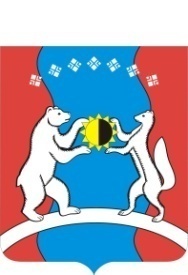     САХА ӨРӨСПҮҮБҮЛҮКЭТЭАЛДАН  ОРОЙУОНУНДЬОКУТААТТАРЫН СЭБИЭТЭ